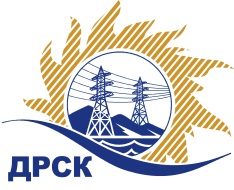 Акционерное Общество«Дальневосточная распределительная сетевая  компания»ПРОТОКОЛ № 236/УР-ВП по выбору победителя открытого запроса предложений на право заключения договора на выполнение работ  «Капитальный ремонт ВЛ 0,4 кВ ЭС ЕАО, филиал ЭС ЕАО» (закупка 1036 раздела 1.1. ГКПЗ 2018 г.)  ЕИС № 31806129256 (МСП)Форма голосования членов Закупочной комиссии: очно-заочная.ПРИСУТСТВОВАЛИ: 9 членов постоянно действующей Закупочной комиссии ОАО «ДРСК»  1-го уровня.ВОПРОСЫ, ВЫНОСИМЫЕ НА РАССМОТРЕНИЕ ЗАКУПОЧНОЙ КОМИССИИ: Об утверждении результатов процедуры переторжки.Об итоговой ранжировке заявок.О выборе победителя запроса предложений.РЕШИЛИ:По вопросу № 1Признать процедуру переторжки не состоявшейсяУтвердить окончательные цены заявок участниковПо вопросу № 2Утвердить итоговую ранжировку заявокПо вопросу № 3Планируемая стоимость закупки в соответствии с ГКПЗ: 13 809 060,00 руб., без учета НДС;   16 294 690,80 руб., с учетом НДС.Признать победителем закупка участника, занявшего первое место в итоговой ранжировке по степени предпочтительности для заказчика: ООО "НаноЭлектроМонтаж" г. Хабаровск на условиях: стоимость предложения 13 303 238,00 руб. без НДС,  15697 820,84 руб. с НДС. Условия оплаты: аванс 10% от стоимости каждого этапа работ выплачиваются в течение 30 (тридцати) календарных дней с даты получения Заказчиком счета, выставленного Подрядчиком. Последующие платежи в размере 90% от стоимости каждого этапа работ выплачиваются в течение 30 (тридцати) календарных дней с даты подписания КС-3. Срок выполнения работ: начало с момента заключения договора, окончание 31.12.2018. Гарантия на своевременное и качественное выполнение работ, а также на устранение дефектов, возникших по вине Подрядчика, составляет 24 месяца с момента приемки выполненных работ. Срок действия оферты до 30.05.2018.Секретарь Закупочной комиссии 1 уровня  		                                     М.Г.ЕлисееваЧувашова О.В.(416-2) 397-242г.  Благовещенск«05» апреля 2018№ п/пНаименование участникаОкончательная цена заявки, руб. без НДС1ООО «Сельэлектрострой»
ИНН/КПП 7901542241/790101001 ОГРН 113790100122613 808 978.002ООО «Амур-ЭП» 
ИНН/КПП 2724046821/272401001 ОГРН 102270128591413 799 552.003ООО "НаноЭлектроМонтаж" 
ИНН/КПП 7736584929/773601001 ОГРН 508774623470313 303 238.00Место в итоговой ранжировкеНаименование участника и его адресОкончательная цена заявки, руб. без НДСОкончательная цена заявки, руб. с НДСИтоговая оценка предпочтительности заявок1 местоООО "НаноЭлектроМонтаж" 
ИНН/КПП 7736584929/773601001 
ОГРН 508774623470313 303 238.0015 697 820.840,662 местоООО «Амур-ЭП» 
ИНН/КПП 2724046821/272401001 
ОГРН 102270128591413 799 552.0016 283 471.360,503 местоООО «Сельэлектрострой»
ИНН/КПП 7901542241/790101001 
ОГРН 113790100122613 808 978.0016 294 594.040,50